РЕШЕНИЕот «24» декабря 2021 года                                                                                         № 91О местном бюджете на 2022 годи на плановый период 2023 и 2024 годовРассмотрев представленный Главой муниципального образования «Новодугинский район» Смоленской области проект местного бюджета на 2022 год и на плановый период 2023 и 2024 годов,Совет депутатов муниципального образования «Новодугинский район» Смоленской областиРЕШИЛ:Статья 11. Утвердить основные характеристики местного бюджета на 2022 год:1) общий объем доходов местного бюджета в сумме 348 401,3 тыс. рублей, в том числе объем безвозмездных поступлений в сумме 291 492,3 тыс. рублей, из которых объем получаемых межбюджетных трансфертов  291 492,3 тыс. рублей; 2) общий объем расходов местного бюджета в сумме 348 401,3 тыс. рублей;2. Утвердить общий объем межбюджетных трансфертов, предоставляемых местным бюджетам сельских поселений муниципального образования «Новодугинский район» Смоленской области в 2022 году из местного бюджета, в сумме 11 609,3  тыс. рублей.3. Утвердить основные характеристики местного бюджета на плановый период 2023 и 2024 годов:1) общий объем доходов местного бюджета на 2023 год в сумме 308 806,9 тыс. рублей, в том числе объем безвозмездных поступлений в сумме 253 651,3 тыс. рублей, из которых объем получаемых межбюджетных трансфертов  253 651,3 тыс. рублей, и на 2024 год в сумме 313 621,5 тыс. рублей, в том числе объем безвозмездных поступлений в сумме 256 144,0 тыс. рублей, из которых объем получаемых межбюджетных трансфертов 256 144,0 тыс. рублей;2) общий объем расходов местного бюджета на 2023 год в сумме 308 806,9 тыс. рублей, в том числе условно утвержденные расходы (без учета расходов местного бюджета, предусмотренных за счет межбюджетных трансфертов из бюджета субъекта, имеющих целевое назначение) в сумме 4000,0 тыс. рублей, и на 2024 год в сумме 313 621,5 тыс. рублей, в том числе условно утвержденные расходы (без учета расходов местного бюджета, предусмотренных за счет межбюджетных трансфертов из бюджета субъекта, имеющих целевое назначение) в сумме 8 000,0 тыс. рублей.4. Утвердить общий объем межбюджетных трансфертов, предоставляемых местным бюджетам сельских поселений муниципального образования «Новодугинский район» Смоленской области из местного бюджета в 2023 году, в сумме 11 569,1 тыс. рублей.5. Утвердить общий объем межбюджетных трансфертов, предоставляемых местным бюджетам сельских поселений муниципального образования «Новодугинский район» Смоленской области из местного бюджета в 2024 году, в сумме  11 484,5 тыс. рублей.Статья 2Утвердить источники финансирования дефицита местного бюджета:1) на 2022 год согласно приложению 1 к настоящему решению;2) на плановый период 2023 и 2024 годов согласно приложению 2 к настоящему решению.Статья 3Утвердить нормативы распределения доходов между местным бюджетом и бюджетами сельских поселений муниципального образования «Новодугинский район» Смоленской области на 2022 год и на плановый период 2023 и 2024 годов согласно приложению 3 к настоящему решению.Статья 4Утвердить прогнозируемые доходы местного бюджета, за исключением безвозмездных поступлений:1) на 2022 год согласно приложению 4 к настоящему решению;2) на плановый период 2023 и 2024 годов согласно приложению 5 к настоящему решению.Статья 5Утвердить прогнозируемые безвозмездные поступления в местный бюджет:1) на 2022 год согласно приложению 6 к настоящему решению;2) на плановый период 2023 и 2024 годов согласно приложению 7 к настоящему решению.Статья 6Утвердить распределение бюджетных ассигнований по разделам, подразделам, целевым статьям (муниципальным программам и непрограммным направлениям деятельности), группам (группам и подгруппам) видов расходов классификации расходов бюджетов:1) на 2022 год согласно приложению 8 к настоящему решению;2) на плановый период 2023 и 2024 годов согласно приложению 9 к настоящему решению.Статья 7Утвердить распределение бюджетных ассигнований по целевым статьям (муниципальным программам и непрограммным направлениям деятельности), группам (группам и подгруппам) видов расходов классификации расходов бюджетов:1) на 2022 год согласно приложению 10 к настоящему решению;2) на плановый период 2023 и 2024 годов согласно приложению 11 к настоящему решению.Статья 8Утвердить ведомственную структуру расходов местного бюджета  (распределение бюджетных ассигнований по главным распорядителям бюджетных средств, разделам, подразделам, целевым статьям (муниципальным программам и непрограммным направлениям деятельности), группам (группам и подгруппам) видов расходов классификации расходов бюджетов):1) на 2022 год согласно приложению 12 к настоящему решению;2) на плановый период 2023 и 2024 годов согласно приложению 13 к настоящему решению.Статья 9Утвердить общий объем бюджетных ассигнований, направляемых на исполнение публичных нормативных обязательств, в 2022 году в сумме 9 179,0  тыс. рублей, в 2023 году в сумме 9 179,0 тыс. рублей, в 2024 году в сумме 5 140,8 тыс. рублей.Статья 101. Утвердить объем бюджетных ассигнований на финансовое обеспечение реализации муниципальных программ в 2022 году в сумме 340 934,0 тыс. рублей, в 2023 году в сумме 300 225,5 тыс. рублей, в 2024 году в сумме  301 523,4 тыс. рублей.2. Утвердить распределение бюджетных ассигнований по муниципальным программам и непрограммным направлениям деятельности:1) на 2022 год согласно приложению 14 к настоящему решению;2) на плановый период 2023 и 2024 годов согласно приложению 15 к настоящему решению.Статья 111. Утвердить объем бюджетных ассигнований дорожного фонда муниципального образования «Новодугинский район» Смоленской области:1) на 2022 год в сумме  9 427,3 тыс. рублей;2) на 2023 год в сумме  9 629,7 тыс. рублей;3) на 2024 год в сумме 9 825,6 тыс. рублей.2. Утвердить прогнозируемый объем доходов местного бюджета в части доходов, установленных решением Совета депутатов муниципального образования «Новодугинский район» Смоленской области от 4 декабря 2015 года № 32 «О дорожном фонде муниципального образования «Новодугинский район» Смоленской области»:1) в 2022 году в сумме 9 427,3 тыс. рублей согласно приложению 16 к настоящему решению;2) в плановом периоде 2023 и 2024 годов в сумме  9 629,7 тыс. рублей и в сумме 9 825,6 тыс. рублей соответственно согласно приложению 17 к настоящему решению.Статья 121. Утвердить цели предоставления субсидий (за исключением грантов в форме субсидий) лицам, указанным в статье 78 Бюджетного кодекса Российской Федерации, объем бюджетных ассигнований на предоставление конкретной субсидии:1) в 2022 году согласно приложению 18 к настоящему решению;2) в плановом периоде 2023 и 2024 годов согласно приложению 19 к настоящему решению.2. Категории и (или) критерии отбора юридических лиц (за исключением государственных и муниципальных учреждений), индивидуальных предпринимателей, физических лиц – производителей товаров, работ, услуг, имеющих право на получение субсидий, указанных в части 1 настоящей статьи, условия и порядок предоставления субсидий указанным лицам, порядок их возврата в случае нарушения условий, установленных при их предоставлении, порядок возврата в текущем финансовом году получателем субсидий остатков субсидий, не использованных в отчетном финансовом году, в случаях, предусмотренных соглашениями (договорами) о предоставлении субсидий, а также положение об обязательной проверке главным распорядителем (распорядителем) бюджетных средств, предоставляющим субсидию, и органом муниципального финансового контроля соблюдения условий, целей и порядка предоставления субсидий их получателями определяются нормативными правовыми актами Администрации муниципального образования «Новодугинский район» Смоленской области.3. Утвердить цели предоставления субсидий (за исключением грантов в форме субсидий) некоммерческим организациям, не являющимся муниципальными бюджетными учреждениями, муниципальными автономными учреждениями и муниципальными казенными учреждениями, объем бюджетных ассигнований на предоставление конкретной субсидии:1) в 2022 году согласно приложению 20 к настоящему решению;2) в плановом периоде 2023 и 2024 годов согласно приложению 21 к настоящему решению.4. Порядок определения объема и предоставления субсидий из местного бюджета некоммерческим организациям, не являющимся муниципальными бюджетными учреждениями, муниципальными автономными учреждениями и муниципальными казенными учреждениями, устанавливается Администрацией муниципального образования «Новодугинский район» Смоленской области.5. Утвердить объем бюджетных ассигнований на предоставление грантов в форме субсидии частным образовательным организациям, организациям, осуществляющим обучение, индивидуальным предпринимателям, государственным образовательным организациям, муниципальным образовательным организациям, в отношении которых органами местного самоуправления муниципального образования «Новодугинский район» Смоленской области не осуществляются функции и полномочия учредителя, включенными в реестр поставщиков образовательных услуг в рамках системы персонифицированного финансирования, в связи с оказанием услуг по реализации дополнительных общеобразовательных программ в рамках системы персонифицированного финансирования: 1) на 2022 год  согласно приложению 22 к настоящему решению;2) на плановый период 2023 и 2024 годов согласно приложению 23 к настоящему решению.6. Порядок определения объема субсидии и предоставления грантов в форме субсидии частным образовательным организациям, организациям, осуществляющим обучение, индивидуальным предпринимателям, государственным образовательным организациям, муниципальным образовательным организациям, в отношении которых органами местного самоуправления муниципального образования «Новодугинский район» Смоленской области не осуществляются функции и полномочия учредителя, включенными в реестр поставщиков образовательных услуг в рамках системы персонифицированного финансирования, в связи с оказанием услуг по реализации дополнительных общеобразовательных программ в рамках системы персонифицированного финансирования устанавливается, Администрацией муниципального образования «Новодугинский район» Смоленской области.Статья 13Утвердить объем бюджетных ассигнований на приобретение объектов недвижимого имущества в муниципальную собственность муниципального образования «Новодугинский район» Смоленской области в соответствии c  решениями, принимаемыми в порядке, установленном Администрацией муниципального образования «Новодугинский район» Смоленской области:1) на 2022 год в сумме  5 379,5 тыс. рублей;2) на 2023 год в сумме 5 379,5 тыс. рублей;3) на 2024 год в сумме 5 379,5 тыс. рублей.Статья 14Утвердить в составе расходов местного бюджета резервный фонд Администрации муниципального образования «Новодугинский район» Смоленской области:1) на 2022 год в размере 1500,0 тыс. рублей, что составляет 0,4 процента от общего объема расходов местного бюджета;2) на 2023 год в размере 0,0 тыс. рублей, что составляет 0,0 процента от общего объема расходов местного бюджета;3) на 2024 год в размере 0,0 тыс. рублей, что составляет 0,0 процента от общего объема расходов местного бюджета.Статья 151. Утвердить объем дотаций на выравнивание бюджетной обеспеченности поселений:1) на 2022 год в сумме 11 609,3 тыс. рублей;2) на 2023 год в сумме  11 569,1 тыс. рублей и на 2024 год в сумме 11 484,5 тыс. рублей.2. Утвердить распределение дотаций на выравнивание бюджетной обеспеченности сельских поселений муниципального образования «Новодугинский район» Смоленской области:1) на 2022 год согласно приложению 24 к настоящему решению;2) на плановый период 2023 и 2024 годов согласно приложению 25 к настоящему решению.3. Согласно закону Смоленской области от 25.09.2005 № 87-З «О межбюджетных отношениях в Смоленской области» в действующей редакции для расчета индекса бюджетных расходов сельских поселений утвердить доли отдельных видов расходов в составе репрезентативной системы расходных обязательств:1). составление и рассмотрение проекта бюджета 90,0 %;2). организация в границах поселения электро-, тепло-, газо- и водоснабжения населения 2,0 %;3). организация благоустройства территории поселения в части освещения улиц и установки указателей с названиями улиц и номерами домов 5,0 %;4). иные вопросы местного значения 3,0 %.4. Установить, что дотации на выравнивание уровня бюджетной обеспеченности поселений предоставляются бюджетам сельских поселений ежемесячно в размере 1/12  объёма  причитающейся дотации.Статья 16Утвердить Программу муниципальных внутренних заимствований муниципального образования «Новодугинский район» Смоленской области:1) на 2022 год согласно приложению 26 к настоящему решению;2) на плановый период 2023 и 2024 годов согласно приложению 27 к настоящему решению.Статья 171. Установить:1) верхний предел муниципального внутреннего долга на 1 января 2023 года по долговым обязательствам муниципального образования «Новодугинский район» Смоленской области в сумме 3 656,1 тыс. рублей, в том числе верхний предел долга по муниципальным гарантиям муниципального образования «Новодугинский район» Смоленской области в сумме 0,0 тыс. рублей; 2) верхний предел муниципального внутреннего долга на 1 января 2024 года по долговым обязательствам муниципального образования «Новодугинский район» Смоленской области в сумме   3 656,1 тыс. рублей, в том числе верхний предел долга по муниципальным гарантиям муниципального образования «Новодугинский район» Смоленской области в сумме 0,0 тыс. рублей;3) верхний предел муниципального внутреннего долга на 1 января 2025 года по долговым обязательствам муниципального образования «Новодугинский район» Смоленской области в сумме  3 656,1 тыс. рублей, в том числе верхний предел долга по муниципальным гарантиям муниципального образования «Новодугинский район» Смоленской области в сумме 0,0 тыс. рублей.2. Утвердить объем расходов местного бюджета на обслуживание муниципального долга:1) в 2022 году в размере  3,7  тыс. рублей, что составляет 0,001 процента от объема расходов местного бюджета, за исключением объема расходов, которые осуществляются за счет субвенций, предоставляемых из бюджетов бюджетной системы Российской Федерации;2) в 2023 году в размере  3,7  тыс. рублей, что составляет 0,002 процента от объема расходов местного бюджета, за исключением объема расходов, которые осуществляются за счет субвенций, предоставляемых из бюджетов бюджетной системы Российской Федерации;3) в 2024 году в размере 3,7 тыс. рублей, что составляет 0,002 процента от объема расходов местного бюджета, за исключением объема расходов, которые осуществляются за счет субвенций, предоставляемых из бюджетов бюджетной системы Российской Федерации.Статья 181. Утвердить Программу муниципальных гарантий муниципального образования «Новодугинский район» Смоленской области:1) на 2022 год согласно приложению 28 к настоящему решению;2) на плановый период 2023 и 2024 годов согласно приложению 29 к настоящему решению.2. Утвердить в составе Программы муниципальных гарантий муниципального образования «Новодугинский район» Смоленской области:1) на 2022 год общий объем бюджетных ассигнований, предусмотренных на исполнение муниципальных гарантий муниципального образования «Новодугинский район» Смоленской области по возможным гарантийным случаям в 2022 году, в сумме 0,0 тыс. рублей;2) на плановый период 2023 и 2024 годов общий объем бюджетных ассигнований, предусмотренных на исполнение муниципальных гарантий муниципального образования «Новодугинский район» Смоленской области по возможным гарантийным случаям в 2023 году в сумме 0,0 тыс. рублей, в 2024 году в сумме 0,0 тыс. рублей.Статья 19Установить в соответствии с пунктом 8 статьи 217 Бюджетного кодекса Российской Федерации, что дополнительными основаниями для внесения изменений в сводную бюджетную роспись местного бюджета в 2022 году без внесения изменений в решение о местном бюджете в соответствии с решениями Финансового управления Администрации муниципального образования «Новодугинский район» Смоленской области являются:1) изменение бюджетной классификации Российской Федерации в части изменения классификации расходов бюджетов;2) в случае уплаты казенным учреждением пеней и штрафов;3) перераспределение бюджетных ассигнований, связанных с финансовым обеспечением региональных проектов, обеспечивающих достижение целей и целевых показателей, выполнение задач, определенных Указом Президента Российской Федерации от 7 мая 2018 года № 204 «О национальных целях и стратегических задачах развития Российской Федерации на период до 2024 года».Статья 20В соответствии с пунктом 71 статьи 136 Бюджетного кодекса Российской Федерации передать Управлению Федерального казначейства по Смоленской области в 2022 году на основании решений главных распорядителей средств местного бюджета полномочия получателя средств местного бюджета по перечислению межбюджетных трансфертов, предоставляемых из областного бюджета местному бюджету в форме субсидий, субвенций и иных межбюджетных трансфертов, имеющих целевое назначение, в пределах суммы, необходимой для оплаты денежных обязательств по расходам получателей средств местного бюджета, в целях софинансирования (финансового обеспечения) которых предоставляются такие межбюджетные трансферты, в порядке, установленном Федеральным казначейством.Статья 21Настоящее решение вступает в силу с 1 января 2022 года.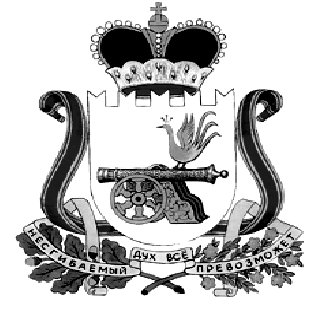 СОВЕТ ДЕПУТАТОВ МУНИЦИПАЛЬНОГО ОБРАЗОВАНИЯ «НОВОДУГИНСКИЙ РАЙОН» СМОЛЕНСКОЙ ОБЛАСТИСОВЕТ ДЕПУТАТОВ МУНИЦИПАЛЬНОГО ОБРАЗОВАНИЯ «НОВОДУГИНСКИЙ РАЙОН» СМОЛЕНСКОЙ ОБЛАСТИСОВЕТ ДЕПУТАТОВ МУНИЦИПАЛЬНОГО ОБРАЗОВАНИЯ «НОВОДУГИНСКИЙ РАЙОН» СМОЛЕНСКОЙ ОБЛАСТИПредседатель Совета депутатовмуниципального образования «Новодугинский район»Смоленской области__________              С.А. ГоринГлава муниципального образования «Новодугинский район»Смоленской области_______________            В.В. Соколов